Publicado en Madrid el 24/12/2020 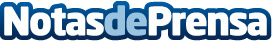 Claves para disfrutar del chocolate en Navidad y mantener una dieta equilibrada, según PacariEl chocolate es uno de los productos más demandados en estas fechas y es importante que este sea bueno y saludable. El chocolate, orgánico y con un alto porcentaje de cacao es la opción perfecta para disfrutar de este dulce y cuidar la línea durante las fiestasDatos de contacto:Bemypartner910 289 814Nota de prensa publicada en: https://www.notasdeprensa.es/claves-para-disfrutar-del-chocolate-en-navidad Categorias: Nacional Nutrición Gastronomía http://www.notasdeprensa.es